Конструктивное построение бытового предмета цилиндрической формы в горизонтальном положении.Вы уже изучали построение цилиндр в горизонтальном положении, выполнили несколько заданий, теперь самостоятельно должны построить бытовой предмет цилиндрической формы в горизонтальном положении, это может быть кружка, ковш, кастрюлька, бидон и т.д. Работу выполняем на формате А-3 простыми карандашами.Нужно взять любой не сложный предмет цилиндрической формы и положить его в горизонтальное положение на нейтральный светлый фон. Выполняем компоновку предмета в листе формата А-3.Выполняем конструктивное построение предмета в пространстве.С помощью изменения толщины и тона линии передаем форму предмета в пространстве.Выявляем форму предмета с помощью нанесения легкого тона.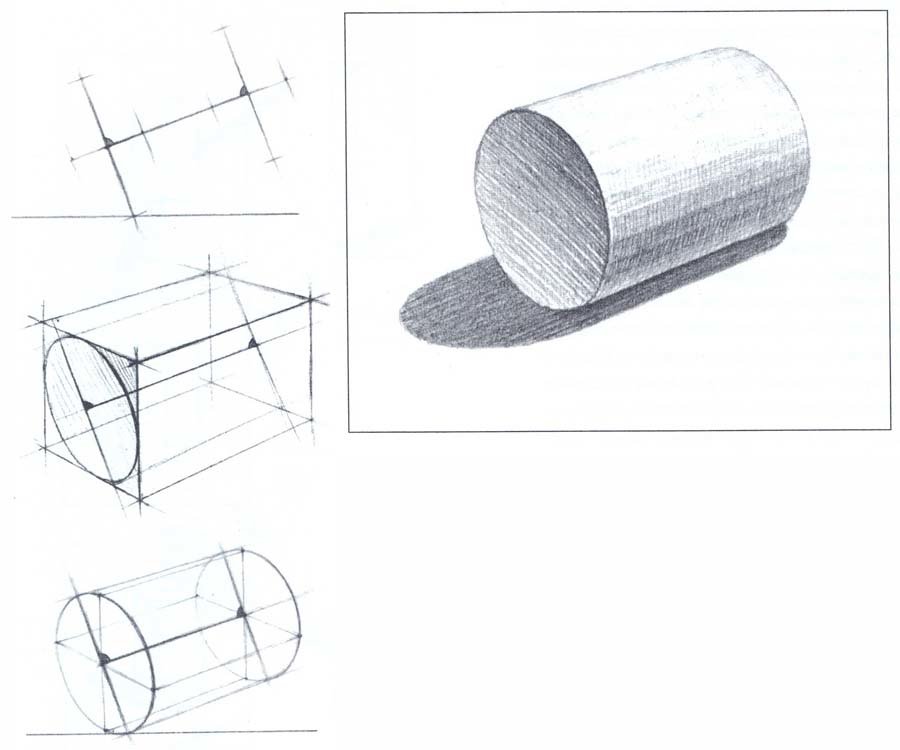 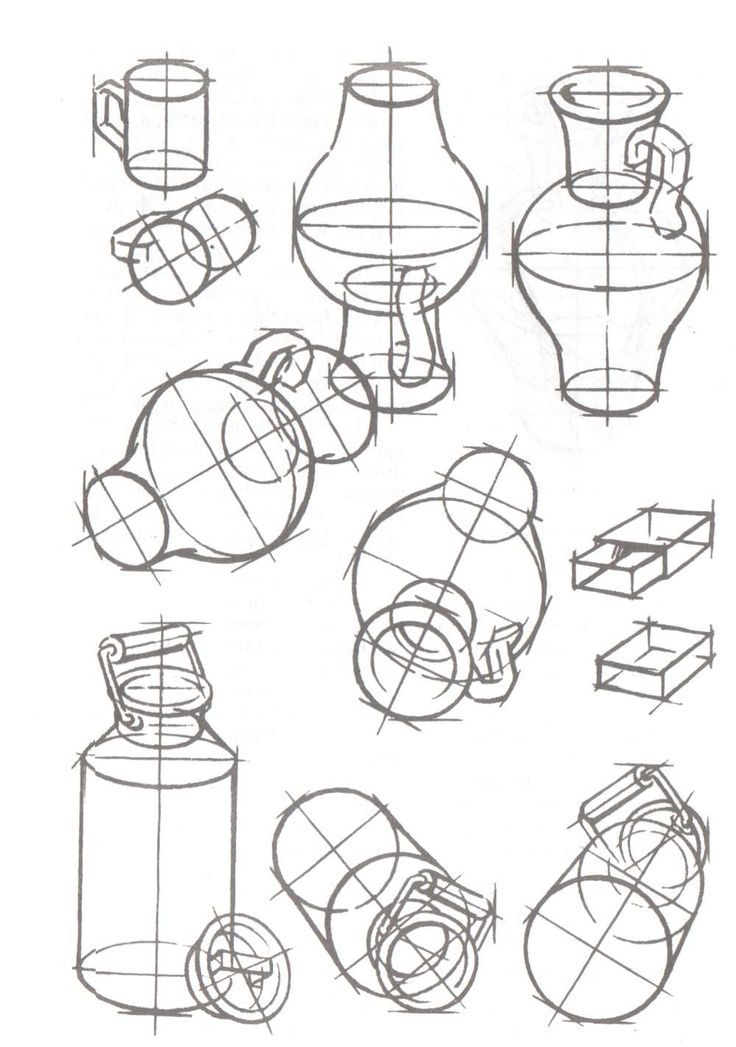 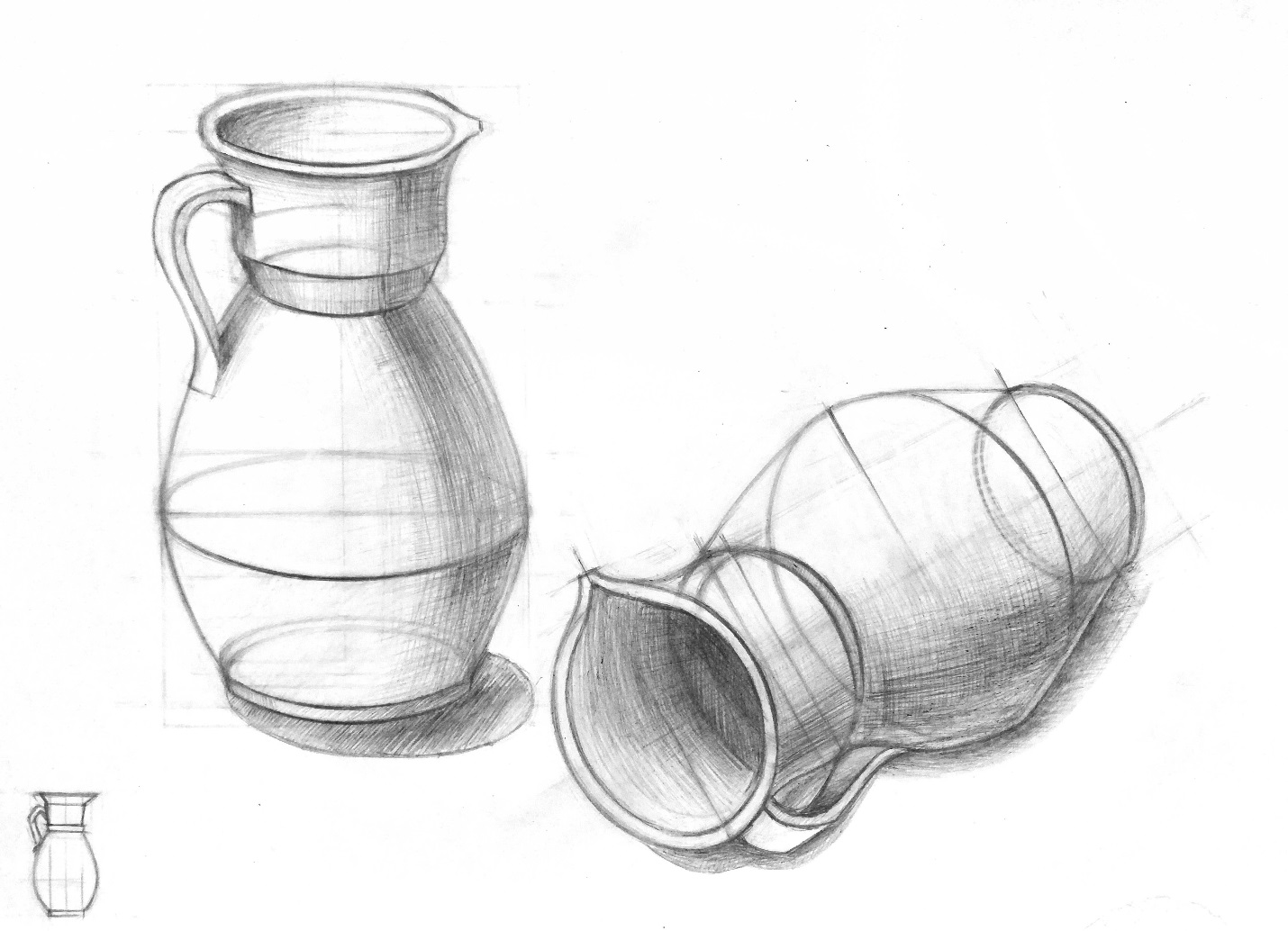 